ПРОЕКТ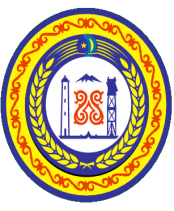 ЧЕЧЕНСКАЯ РЕСПУБЛИКАШАЛИНСКИЙ МУНИЦИПАЛЬНЫЙ РАЙОНАДМИНИСТРАЦИЯ АГИШТИНСКОГО СЕЛЬСКОГО ПОСЕЛЕНИЯСЕЛЬСКОГО ПОСЕЛЕНИЯНОХЧИЙН РЕСПУБЛИКАНШЕЛАРА МУНИЦИПАЛЬНИ К1ОШТАНЭГ1АШТАРА АДМИНИСТРАЦИПОСТАНОВЛЕНИЕот  0000 2020г.                              с. Агишты                                       № 000Об утверждении Программы по использованию и охране земель
 на территории Агиштинского сельского поселения на 2020-2023 годыВ соответствии со ст. 11, 13 и 72 Земельного кодекса РФ,     Федерального закона от 6 октября 2003 года № 131-ФЗ «Об общих принципах организации местного самоуправления в Российской Федерации», руководствуясь Уставом Агиштинского сельского поселения, Администрация Агиштинского сельского поселенияПОСТАНОВЛЯЕТ:Утвердить Программу по использованию и охране земель на территории Агиштинского сельского поселения на 2020-2023 годы согласно приложению.Настоящее постановление вступает в силу после официального опубликования (обнародования) и размещения на официальном сайте               Агиштинского сельского поселения в сети «Интернет».Контроль за исполнением данного постановления оставляю за собой.Глава администрации Агиштинского сельского поселения                              Самраилов В.М.Приложение
к постановлению администрации
Агиштинскогосельского поселенияот __________ года № ПРОГРАММА«Об утверждении Программы по использованию и охране земель на территории Агиштинского сельского поселения на 2020-2023 годы»1. ПАСПОРТмуниципальной программы Агиштинского сельского поселения Анализ текущей ситуации в сфере реализации муниципальной программы. Земля - важнейшая часть общей биосферы, использование ее связано со всеми другими природными объектами: водами, лесами, животным и растительным миром, полезными ископаемыми и иными ценностями недр земли. Без использования и охраны земли практически невозможно использование других природных ресурсов. При этом бесхозяйственность по отношению к земле немедленно наносит или в недалеком будущем будет наносить вред окружающей природной среде, приводить не только к разрушению поверхностного слоя земли - почвы, ее химическому и радиоактивному загрязнению, но и сопровождаться экологическим ухудшением всего природного комплекса.Земля используется и охраняется в Российской Федерации как основа жизни и деятельности народов, проживающих на соответствующей территории. Эта формула служит фундаментом прав и обязанностей государства, занятия общества и землепользователей использованием и охраной земли в соответствии с действующим законодательством.Использование значительных объемов земельного фонда в различных целях накладывает определенные обязательства по сохранению природной целостности всех звеньев экосистемы окружающей среды. В природе все взаимосвязано. Поэтому нарушение правильного функционирования одного из звеньев, будь то лес, животный мир, земля, ведет к дисбалансу и нарушению целостности экосистемы. Территории природного комплекса - лесные массивы, водные ландшафты, овражные комплексы, озелененные пространства природоохранные зоны и другие, выполняют важнейшую роль в решении задачи обеспечения условий устойчивого развития района.Территория Агиштинского сельского поселения – 652,7 (га).                  На территории поселения расположены земли промышленности, транспорта и иного назначения, общая площадь этих земель составляет около 10,8 (га). Программа по использованию и охране земель на территории                  Агиштинского сельского поселения на 2020-2023 годы (далее – Программа) направлена на создание благоприятных условий использования и охраны земель, обеспечивающих реализацию государственной политики эффективного и рационального использования и управления земельными ресурсами в интересах укрепления экономики сельского поселения.Нерациональное использование земли, потребительское и бесхозяйственное отношение к ней приводят к нарушению выполняемых ею функций, снижению природных свойств.Охрана земель только тогда может быть эффективной, когда обеспечивается рациональное землепользование.Проблемы устойчивого социально-экономического развития              Агиштинского сельского поселения и экологически безопасной жизнедеятельности его жителей на современном этапе тесно связаны с решением вопросов охраны и использования земель. На уровне сельского поселения можно решать местные проблемы охраны и использования земель самостоятельно, причем полным, комплексным и разумным образом в интересах не только ныне живущих людей, но и будущих поколений.Реализация муниципальной программы направлена на достижение следующих целей:1) использование земель способами, обеспечивающими сохранение экологических систем, способности земли быть средством, основой осуществления хозяйственной и иных видов деятельности; 2) предотвращение деградации, загрязнения, захламления, нарушения земель и других негативных (вредных) воздействий хозяйственной деятельности; 3) обеспечение улучшения и восстановления земель, подвергшихся деградации, загрязнению, захламлению, нарушению, другим негативным (вредным) воздействиям хозяйственной деятельности;4)  улучшение земель, экологической обстановки в сельском поселении;5)  сохранение и реабилитация природы сельского поселения для обеспечения здоровья и благоприятных условий жизнедеятельности населения.Основными задачами программы являются: 1)повышение эффективности использования и охраны земель; 2) обеспечение организации использования и охраны земель;3) рациональное использование земель;4) оптимизация деятельности в сфере обращения с отходами производства и потребления; 5) сохранение и восстановление зеленых насаждений, почв.Результатом реализации программы является:- содействие повышению экологической безопасности населения                     Агиштинского сельского поселения и качества его жизни, а также повышению инвестиционной привлекательности сельского поселения, соответственно росту экономики, более эффективному использованию и охране земель.Под использованием и охраной земель на территории                        Агиштинского сельского поселения понимается осуществляемый комплекс мероприятий, включающий:- Осуществление мероприятий, направленных на выявление самовольного занятых земельных участков;- Осуществление мероприятий, направленных на выявление самовольных построек на землях Агиштинского сельского поселения;- Осуществление исполнения нормативных правовых актов, регулирующих порядок использования земель на территории Агиштинского сельского поселения;- Разъяснение гражданам земельного законодательства РФ (сходы, распространение информации с использованием интернет ресурса, Сайт Администрации Агиштинского сельского поселения);- Организация регулярных мероприятий по очистке территорий сельского поселения от мусора, в том числе с участием жителей сельского поселения- участие в мероприятиях Рассельхознадзора по выявлению неиспользуемых или используемых не в соответствии с разрешенным использованием земельных участков на территории сельского поселения;- Направление материалов в Администрацию Шалинского муниципального района о ненадлежащем использовании земельных участков, использование участков с нарушением правил землепользования и застройки;- Направление информации в Администрацию Шалинского муниципального района об обнаружении самовольно занятых земельных участков и построек;- Выявление фактов использования земельных участков, приводящих к значительному ухудшению экологической обстановки;- Регистрация прав на земельные участки из земель сельскохозяйственного назначения;- Работа с земельными участками из состава сельскохозяйственного назначения в целях передачи в аренду для эффективного использования.Объемы бюджетных ассигнований муниципальной программы не предусмотрены.Мероприятия программыНаименованиепрограммыИспользование и охрана земель на территории Агиштинского сельского поселения на 2020-2023 годыСрок реализациипрограммы2020-2023 годыАдминистратор программыАдминистрация Агиштинскогосельского поселенияОтветственные исполнителиАдминистрация Агиштинскогосельского поселения.Цель (цели) программыиспользование земель способами, обеспечивающими сохранение экологических систем, способности земли быть средством, основой осуществления хозяйственной и иных видов деятельности; предотвращение деградации, загрязнения, захламления, нарушения земель и других негативных (вредных) воздействий хозяйственной деятельности; обеспечение улучшения и восстановления земель, подвергшихся деградации, загрязнению, захламлению, нарушению, другим негативным (вредным) воздействиям хозяйственной деятельности;улучшение земель, экологической обстановки в сельском поселении;сохранение и реабилитация природы сельского поселения для обеспечения здоровья и благоприятных условий жизнедеятельности населения.Объемы ресурсного обеспечения программыОбъемы бюджетных ассигнований не предусмотрены.Ожидаемые результаты реализации программысодействие повышению экологической безопасности населения Агиштинского сельского поселения и качества его жизни, а также повышению инвестиционной привлекательности сельского поселения, соответственно росту экономики, более эффективному использованию и охране земель.№п/п Наименование мероприятияИсполнителиСроки1 Осуществление мероприятий,  направленных на выявление самовольного занятых земельных участковАдминистрацияАгиштинского сельского поселения2020-2023 гг2 Осуществление мероприятий,  направленных на выявление самовольных построек на землях             Агиштинского сельского поселенияАдминистрацияАгиштинского сельского поселения2020-2023 гг3 Осуществление исполнения нормативных правовых актов, регулирующих порядок использования земель на территории Агиштинского сельского поселенияАдминистрацияАгиштинского сельского поселения2020-2023гг.4 Разъяснение гражданам земельного  законодательства РФ (сходы, распространение информации с использованием интернет ресурса,  Сайт Администрации Агиштинского сельского поселения);АдминистрацияАгиштинского сельского поселенияпостоянно5 Организация регулярных мероприятий по очистке территорий сельского поселения от мусора, в том числе с участием жителей сельского поселения АдминистрацияАгиштинского сельского поселения2020-2023гг.6 участие в мероприятиях Рассельхознадзора по выявлению неиспользуемых или используемых не в соответствии с разрешенным использованием земельных участков на территории сельского поселенияАдминистрацияАгиштинского сельского поселения2020-2023 гг7 Направление материалов в Администрацию Шалинского муниципального района о ненадлежащем использовании  земельных участков, использование участков с нарушением правил землепользования и застройкиАдминистрацияАгиштинского сельского поселения2020-2023гг.8Направление информации  в Администрацию Шалинского муниципального района об обнаружении самовольно занятых земельных участков и построекАдминистрацияАгиштинского сельского поселения2020-2023гг.9Выявление фактов использования земельных участков, приводящих к значительному ухудшению экологической обстановкиАдминистрацияАгиштинского сельского поселения2020-2023гг.10 Регистрация прав на земельные участки из земель сельскохозяйственного  назначенияАдминистрацияАгиштинского сельского поселения2020-2023 гг11Работа с земельными участками из состава сельскохозяйственного назначения в целях передачи в аренду для эффективного использования.АдминистрацияАгиштинского сельского поселения2020-2023 гг